Phần đáp án câu trắc nghiệm: Tổng câu trắc nghiệm: 32.SỞ GD&ĐT ĐẮK LẮKTRƯỜNG THPT NGÔ GIA TỰ(Không kể thời gian phát đề) ĐÁP ÁN KIỂM TRA CUỐI HỌC KỲ 2
NĂM HỌC 2021-2022MÔN SINH HỌC – Khối lớp 12 Thời gian làm bài : 45 phút 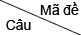 00100200300400500600700865[0.3125] A[0.3125] B[0.3125] B[0.3125] C[0.3125] B[0.3125] D[0.3125] C[0.3125] C66[0.3125] D[0.3125] A[0.3125] C[0.3125] D[0.3125] B[0.3125] B[0.3125] D[0.3125] C67[0.3125] A[0.3125] D[0.3125] D[0.3125] B[0.3125] A[0.3125] D[0.3125] A[0.3125] D68[0.3125] D[0.3125] D[0.3125] D[0.3125] B[0.3125] C[0.3125] D[0.3125] D[0.3125] A69[0.3125] C[0.3125] C[0.3125] C[0.3125] D[0.3125] A[0.3125] B[0.3125] A[0.3125] D70[0.3125] D[0.3125] C[0.3125] A[0.3125] C[0.3125] C[0.3125] A[0.3125] B[0.3125] B71[0.3125] B[0.3125] B[0.3125] A[0.3125] C[0.3125] A[0.3125] B[0.3125] A[0.3125] D72[0.3125] C[0.3125] D[0.3125] D[0.3125] D[0.3125] C[0.3125] A[0.3125] B[0.3125] B73[0.3125] B[0.3125] D[0.3125] C[0.3125] D[0.3125] D[0.3125] D[0.3125] A[0.3125] B74[0.3125] B[0.3125] A[0.3125] D[0.3125] A[0.3125] D[0.3125] C[0.3125] B[0.3125] D75[0.3125] D[0.3125] B[0.3125] C[0.3125] B[0.3125] A[0.3125] A[0.3125] D[0.3125] C76[0.3125] C[0.3125] C[0.3125] D[0.3125] A[0.3125] B[0.3125] A[0.3125] C[0.3125] D77[0.3125] A[0.3125] D[0.3125] B[0.3125] D[0.3125] D[0.3125] B[0.3125] B[0.3125] A78[0.3125] C[0.3125] B[0.3125] D[0.3125] B[0.3125] A[0.3125] C[0.3125] C[0.3125] D79[0.3125] D[0.3125] C[0.3125] A[0.3125] A[0.3125] C[0.3125] A[0.3125] D[0.3125] A80[0.3125] C[0.3125] C[0.3125] B[0.3125] C[0.3125] A[0.3125] C[0.3125] A[0.3125] B81[0.3125] D[0.3125] B[0.3125] B[0.3125] A[0.3125] B[0.3125] A[0.3125] B[0.3125] C82[0.3125] C[0.3125] D[0.3125] A[0.3125] C[0.3125] A[0.3125] B[0.3125] D[0.3125] A83[0.3125] D[0.3125] A[0.3125] A[0.3125] A[0.3125] D[0.3125] C[0.3125] B[0.3125] C84[0.3125] A[0.3125] B[0.3125] C[0.3125] C[0.3125] A[0.3125] B[0.3125] D[0.3125] B85[0.3125] B[0.3125] B[0.3125] B[0.3125] D[0.3125] B[0.3125] A[0.3125] C[0.3125] B86[0.3125] B[0.3125] A[0.3125] C[0.3125] A[0.3125] C[0.3125] A[0.3125] D[0.3125] C87[0.3125] C[0.3125] A[0.3125] A[0.3125] B[0.3125] D[0.3125] C[0.3125] A[0.3125] D88[0.3125] D[0.3125] B[0.3125] D[0.3125] B[0.3125] B[0.3125] D[0.3125] B[0.3125] B89[0.3125] A[0.3125] D[0.3125] D[0.3125] A[0.3125] D[0.3125] C[0.3125] D[0.3125] B90[0.3125] A[0.3125] D[0.3125] C[0.3125] C[0.3125] D[0.3125] C[0.3125] C[0.3125] A91[0.3125] C[0.3125] A[0.3125] C[0.3125] B[0.3125] C[0.3125] D[0.3125] A[0.3125] A92[0.3125] B[0.3125] A[0.3125] A[0.3125] A[0.3125] C[0.3125] D[0.3125] C[0.3125] D93[0.3125] B[0.3125] C[0.3125] C[0.3125] B[0.3125] D[0.3125] C[0.3125] A[0.3125] C94[0.3125] A[0.3125] C[0.3125] B[0.3125] D[0.3125] D[0.3125] B[0.3125] C[0.3125] A95[0.3125] A[0.3125] A[0.3125] B[0.3125] D[0.3125] C[0.3125] D[0.3125] C[0.3125] C96[0.3125] C[0.3125] C[0.3125] A[0.3125] C[0.3125] B[0.3125] A[0.3125] B[0.3125] A